Milano 19 novembre 2021 

Comunicato stampa 
4 Dicembre 2021 - 16 Gennaio 2022
Le porte dei Bagni Misteriosi si aprono all’inverno.  Dal 4 Dicembre 2021 fino al 16 Gennaio 2022 gli spazi dell’ex Centro Balneare Caimi si trasformeranno in un elegante chalet di montagna dal sapore rétro, un vero e proprio villaggio dedicato al Natale dove trascorrere ore liete insieme ai propri cari e vivere in un ambiente incantato la magia delle feste.Le famiglie con i loro bambini potranno divertirsi grazie alla patinoire, che, "appoggiata" al centro della vasca principale, darà l'illusione di pattinare galleggiando sull'acqua.Tra le altre attività previste il ritorno ai Bagni dei mercatini natalizi di WUNDER MRKT, 80 espositori dove poter acquistare creazioni artigianali, abbigliamento vintage, pezzi unici, oggetti di design e arte.Non mancheranno le iniziative in esclusiva per i più piccoli con una intensa rassegna di spettacoli teatrali, laboratori creativi e il campus invernale a cura di Kikolle Lab ed infine le gustose proposte gastronomiche di Gud Bagni Misteriosi. 
4 Dicembre 2021 - 16 Gennaio 2022
ORARI 
dal 4 al 19 Dicembre 2021
feriali > dalle 16.00 alle 19.00
festivi (Sabato, Domenica e 7 e 8 Dicembre) > dalle. 11.00 alle 21.00dal 20 Dicembre 2021 al 9 Gennaio 2022
apertura giornaliera > dalle 10.30 alle 19.00dal 10 al 16 Gennaio 2022
feriali > dalle 16.00 alle 19.00
festivi > dalle 10.30 alle 19.00
PREZZI 
Ingresso senza pattinaggio > 3,50€
Ingresso + 1h di pattinaggio > 10€
1h di pattinaggio > 6,50€
4-5, 11-12, 18-19 Dicembre 2021
“WUNDER” come la meraviglia nell’ incontrare persone, gustare assieme cibo e bevande di ogni tipo, ascoltare musica, scoprire cose sempre nuove e angoli nascosti della città.“MARKET” come il luogo dove poter acquistare creazioni artigianali, abbigliamento vintage, pezzi unici, oggetti di design, arte. Oltre 80 espositori accuratamente selezionati vi attendono pieni di sorprese.ORARI 
Per evitare assembramenti, garantire la sicurezza del pubblico e una fruizione confortevole, l’ingresso è suddiviso in 5 fasce orarie di entrata: h 11, 13, 15, 17, 19.
PREZZO
Ingresso 3,50€ 
GUD Bagni Misteriosi per l’occasione proporrà al bancone piatti caldi in versione street-food da mangiare con le mani (Mondeghili con salsa allo zafferano, Arancini di riso con ragù e piselli, oppure con mozzarella e pomodoro, Patatine fritte e Caldarroste), panini (Bagel con Salmone affumicato, formaggio fresco e aneto, Wurstel bavarese e crauti, Porchetta di Ariccia con senape al miele e verza stufata) ma anche Polenta di Storo con Baccalà mantecato o con Gorgonzola, da gustare al cucchiaio in versione d’asporto.  In puro Christmas Mood ci saranno poi Strudel, Donuts e ciambelle, Plumcake al cioccolato e il Panettone tradizionale, accompagnati da cioccolata calda, vin brulé, il Bombardino delle piste da sci, Punch al mandarino o arancia, Sidro di Mele e anche due cocktail dedicati (MIR con Mezcal, agave, caffè espresso, vodka, latte montato e Amaretto Di Saronno) e Blue Blazer con, whisky, zolletta di zucchero e Angostura).Dal 4 Dicembre 2021 all’8 Gennaio 2022PREZZO 
12€ – incluso ingresso ai Bagni MisteriosiSabato 4 Dicembre h 16:30
Domenica 5 Dicembre h 11:00 e 16:30
Amico bosco… perché non esco mai dalla mia tana?
50′ | 4 – 7 anni | Sala Café Rouge
con Cinzia Brogliato
scene e costumi Elena Veggetti
testo e regia Luca Chieregato
produzione COMTEATRO
Sabato 11 Dicembre h 11:00
Domenica 12 Dicembre h 15:30 e 17:30
Principi, principesse e principianti
55′ | 5 – 11 anni | Sala Café Rouge
con Chiara Stoppa, Virginia Zini
Giulia Bertasi alla fisarmonica

Sabato 18 Dicembre h 16:30
Domenica 19 Dicembre h 11:00  e 16:30
Storie in un baule
50′ |  dai 5 anni | Sala Café Rouge
di e con Selvaggia Tegon Giacoppo
produzione Teatro Franco ParentiGiovedì 23 Dicembre h 11:00
L’inventa Parole
30′ + 30′ di lab. espressivo creativo | bambini dai 4 anni e genitori | Sala Café Rouge
a cura di Alessandra Grosso
musiche originali di Simone De Pasquale

Giovedì 23 Dicembre ore 16.30
Lettera a un lupo 
40’ |8 ai 99 anni | Sala Zenitale Bagni Misteriosi | Ingresso gratuito 
di Giuliano Scabia
Regia di Sara Bertelà
a cura di Teatro Franco ParentiDomenica 2 Gennaio h 11:00 e 16:30
Le storie del matto
45′ | 1 – 99 anni | Sala Café Rouge
di Matteo Curatella

Giovedì 6 Gennaio h 16:30
Clown cabaret
50′ | per tutti | Sala AcomeA/Testori
di e con Guillaume Hotz e Monica Vignetti
produzione Compagnia Omphaloz

Sabato 8 Gennaio h 16:30
Domenica 9 Gennaio h 11 e 16:30
Due parole in tasca
50′ | dai 6 anni | Sala A come A/ sala Café Rouge
con Rossella Rapisarda, Marco Pagani
musica dal vivo Marco Pagani
produzione Eccentrici DadaròDal 4 Dicembre 2021 al 9 Gennaio 2022
PREZZO
10€ – incluso ingresso ai Bagni MisteriosiSabato 4 Dicembre h 10:00
Xmas dolls: travaso di neve 
1h | 12 - 36 mesi | Stecca
a cura di Kikolle Lab
Un’attività di ispirazione montessoriana. I bambini avranno a disposizione vassoi in legno naturale pieni di materiali bianchi di vario genere da esplorare e manipolare e creare.Sabato 4 Dicembre h 11:00
Xmas dolls: storytelling a tema
1h | 4 - 10 anni | Stecca
a cura di Kikolle Lab
Lettura ad alta voce del libro Cappuccetto Bianco di Bruno Munari. I bambini avranno a disposizione anime di carta igienica, oggetti in legno, carta crespa colorata o feltro, pennarelli e materiali semplici di uso comune e/o da riciclo, come fili di lana e bottoni, per realizzare il corpo della propria bambolina e trasformarla in Babbo Natale o nel suo elfo.Sabato 4 Dicembre h 15:30 e 17:00
Laboratorio di teatro e movimento
1h | 6 - 11 anni | Sala Tre
a cura di Teatro Franco ParentiDomenica 5 Dicembre h 15:30 e 16:30
Ma che cavolo ti sei messo in testa?
1h | dai 5 anni | Stecca Bagni MIsteriosi
a cura di Vango Anch'io
Con insoliti vasetti, materiali di riciclo, pennelli e colori, faremo fiorire i capelli di Babbo Natale, alla scoperta delle piante orticole invernali.Sabato 11 Dicembre h 10:00
Carta da regalo homemade: mattoncini montessoriani
1h | 12-36 mesi | Stecca Bagni MIsteriosi
a cura di Kikolle Lab
Attività di esplorazione con mattoncini montessoriani con i quali i bambini potranno creare e costruire a piacimento.Sabato 11 Dicembre h 11.00
Carta da regalo homemade: maxi puzzle La città sostenibile
1h | 4 - 10 anni | Stecca Bagni MIsteriosi
a cura di Kikolle Lab
Un gioco sovradimensionato composto da una serie di divertenti tasselli o pezzi da assemblare in movimento per ricreare l'immagine di una città sostenibile. I bambini saranno invitati prima a comporlo divertendosi e poi a rispondere ad un breve quiz sulla Sostenibilità osservando e prendendo spunto proprio dall’immagine finale del puzzle. Carta da pacco neutra; pennelli realizzati con rami e foglie; pigne, legnetti e materiali naturali come stampini... I bambini si divertiranno a rendere unica la carta da regalo con la quale impacchetteranno i doni di Natale.
Sabato 11 Dicembre h 15:30 e 17:00
Laboratorio di teatro e movimento
1h | 6 - 11 anni | Sala Tre
a cura di Teatro Franco ParentiDomenica 12 Dicembre h 15:00 e 16:30
Tutti pazzi per le ghirlande aromatiche!
1h | dai 5 anni | Stecca
a cura di Vango Anch'io
Intrecciamo insieme rametti di aromatiche fino a modellare la nostra ghirlanda! Una scia profumosa avvolgerà l'ingresso della vostra casa! Passate le feste ed essiccati i rametti, potrete utilizzarle in cucina per le vostre ricette speciali!Sabato 18 Dicembre h 10:00
Decorazioni natalizie green: travaso con elementi naturali 
1h | 12 - 36 mesi | Stecca Bagni MIsteriosi
a cura di Kikolle Lab
I bambini avranno a disposizione vassoi di legno naturale nei quali saranno disposti elementi naturali tipicamente natalizi come arance essiccate, bastoncini di cannella e piccole pigne da scoprire attraverso i cinque sensi.Sabato 18 Dicembre h 11:00
Decorazioni natalizie green: storytelling
1h | 4 - 10 anni | Stecca Bagni MIsteriosi
a cura di Kikolle Lab
Lettura ad alta voce del libro Il mio meraviglioso albero di Natale di Camille Garoche. Rametti di salice e legno da utilizzare come base per romantici scacciapensieri natalizi, che potranno poi essere arricchiti e personalizzati con campanellini, dettagli in feltro, disegni personali e/o spezie profumate.Sabato 18 Dicembre h 15:30 e 17:00
Laboratorio di teatro e movimento
1h | 6 - 11 anni | Sala Treno Blu
a cura di Teatro Franco ParentiSabato 18 Dicembre h 16:30
Laboratorio di trampoli per bambini
1h | dai 6 anni | Sala Tre
a cura di Tommaso Pagliarini e Federica CiampolariDomenica 19 Dicembre h 15:30 e 16:30
Jingle balls
1h | dai 6 anni | Stecca
a cura di Vango Anch'io
Il Natale si avvicina, cosa ne dici di realizzare una pallina di Natale botanica per un Merry Green Christmas?!Giovedì 6 Gennaio ore 10.30Acrobalance 
1h30min | dai 5 anni in su | Sala Testori a cura di Guillame Hotz
Attraverso le arti del circo e giochi teatrali, sperimenteranno insieme un'attività nuova e tanto divertimento!
Giovedì 6 Gennaio ore 15.30 e ore 17.00
Laboratorio creativo "Il dono"ore 15.30 per bambini dagli 8 agli 11 anni | ore 17.00 per bambini dai 4 ai 7 anni | Stecca Bagni Misteriosi A cura di Teatro Franco ParentiUn percorso dedicato al tema del dono, che passa attraverso la lettura di brevi albi illustrati, per creare originali "calze a regola d'arte da riempire con pensieri, parole, immagini da custodire "Sabato 8 Gennaio ore 10.00 e ore 11.00 
Aalberello di Natale in stoffa 
1h | dai 12 ai 36 mesi | a cura di Kikolle Lab | Stecca Bagni Misteriosiore 10.00 TRAVASO CON TRUCIOLI DI LEGNO: i bambini avranno a disposizione una vasca Montessori ricolma di trucioli di legno con i quali potranno giocare con palette e secchielli.1h | dai 4 ai 10 anni a cura di Kikolle Lab | Stecca Bagni Misteriosiore 11.00 Maxi GIOCO DELLA SOSTENIBILITÀ : Tondi di legno e altri legnetti, ovatta, feltro o scampoli di stoffa serviranno a creare la base, il tronco e la chioma di un piccolo abete. Ogni bambino decorerà il proprio a piacimento con materiali semplici di uso comune… per un alberello di Natale sostenibile.Sabato 8 Gennaio ore 15.30 e 17.00MAGIC ENGLISH!* Laboratorio di Teatro in inglese1h | dai 6 anni agli 11 anni | Sala Testori 
a cura di Francesca ZiggiottiIl laboratorio di teatro in inglese sarà un luogo in cui bambine e bambini potranno esplorare insieme mondi fantastici, giocare con le parole, attivare un codice di gruppo per comunicare con i cinque sensi.
Domenica 9 Gennaio ore 16.30 
Laboratorio di Trampoli1h30 | dai 6 anni | Sala Testori 
A cura di Tommaso Pagliarini e Federica Ciampolari7 - 28 - 29 - 30 Dicembre 2021
3 - 4 - 5 - 7 Gennaio 2022
Il leitmotiv ispirerà le attività per trasmettere ai bambini il valore della salvaguardia del Pianeta e festeggiare tutti insieme un Natale green. Le giornate seguiranno un programma che prevede un momento di accoglienza e almeno due laboratori al giorno (uno al mattino ed uno al pomeriggio) condotti dagli specialisti delle diverse discipline, una pausa merenda ed il pranzo seguito da un momento di relax. I bambini avranno un Kids Corner dedicato nella palazzina dei Bagni Misteriosi e per le attività si sposteranno all’interno della struttura tra la piscina trasformata in patinoire e le sale teatrali.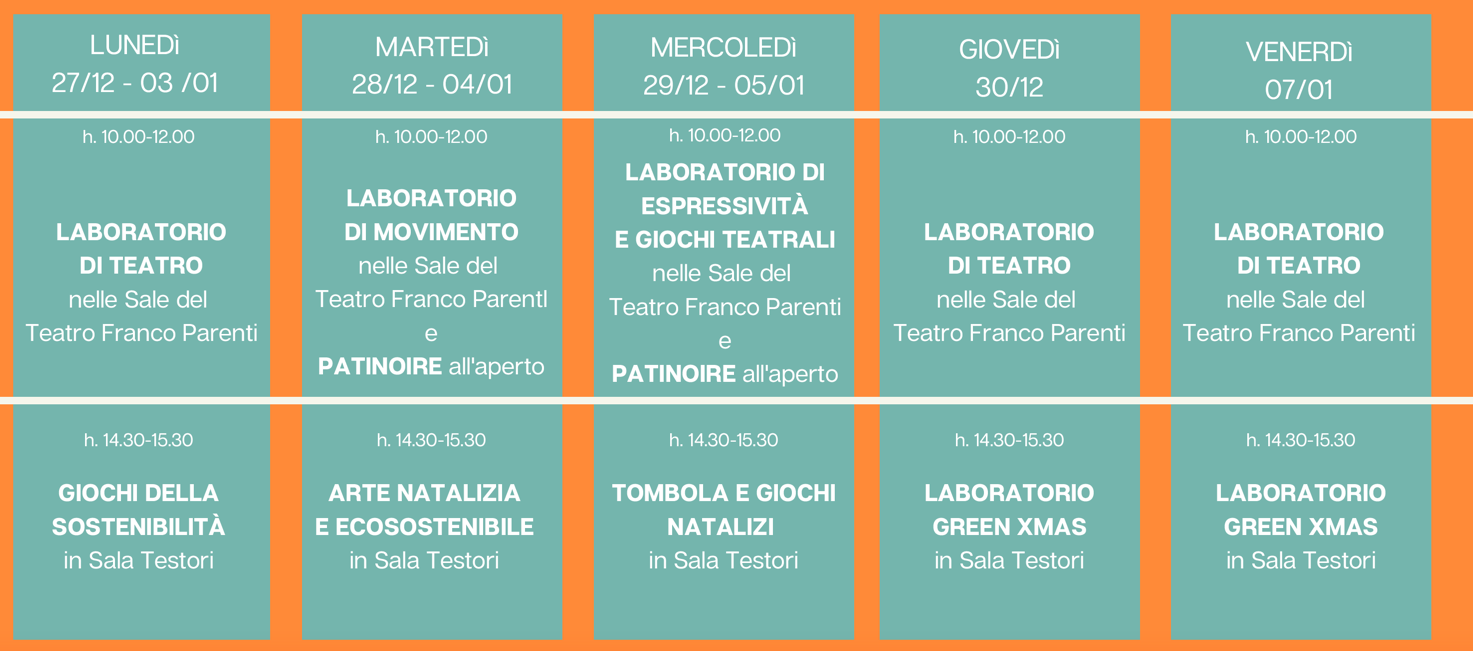 
ORARI INGRESSO / USCITA 
Giornata intera: dalle 8.30 alle 16.30 L’ingresso sarà scaglionato ogni 5-10 minuti: dalle 8.00 alle 9.00 Le uscite saranno scaglionate ogni 5-10 minuti: dalle 16.30 alle 17.00COSTO 
300 € iva inclusa a settimana oppure 100 € iva inclusa a giornataCompresi nel prezzo pranzi, merende, Attività ludico-ricreative con il team di Kikolle Lab, ingresso patinoire e insegnante di pattinaggio, assicurazionePER INFO E ISCRIZIONI info@kikollelab.com - www.kikollelab.com - www.teatrofrancoparenti.com------Informazioni via Pier Lombardo 1402 59995206biglietteria@teatrofrancoparenti.itUfficio StampaFrancesco MalcangioTeatro Franco ParentiVia Vasari,15 - 20135 - MilanoMob. 346 417 91 36 http://www.teatrofrancoparenti.itINVERNO AI BAGNI MISTERIOSIPATINOIREWUNDER MRKT GUD Bagni MisteriosiSPETTACOLI PER BAMBINI LABORATORI PER BAMBINICAMPUS INVERNALE 